УКРАЇНАПОЧАЇВСЬКА  МІСЬКА  РАДАВИКОНАВЧИЙ КОМІТЕТР І Ш Е Н Н Явід     січня 2021 року                                                                №  проектПро виділення одноразовоїгрошової допомоги гр. Камінській В.П.              Розглянувши заяву жительки  м. Почаїв вул. Возз’єднання, 5 кв.17  гр. Камінської Валентини Павлівни ,  яка  просить виділити одноразову грошову допомогу  , взявши до уваги  депутатський  акт  обстеження  від   11   січня  2021 року та керуючись Законом України «Про місцеве самоврядування в Україні»,  Положенням про надання одноразової адресної матеріальної допомоги малозабезпеченим верствам населення Почаївської міської об’єднаної територіальної громади, які опинилися в складних життєвих обставинах, затвердженого рішенням виконавчого комітету № 164 від 19 жовтня 2016 року на виконання Програми «Турбота»,   виконавчий комітет міської ради                                                     В и р і ш и в:Виділити одноразову грошову допомогу гр. Камінській Валентині Павлівні в   розмірі 500 (п’ятсот)  гривень.Відділу бухгалтерського обліку та звітності міської ради перерахувати гр. Камінській Валентині Павлівні одноразову грошову  допомогу .Лівар Н.М.Бондар Г.В.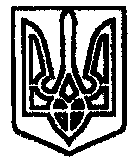 